R A P O R Tz pracy zespołu do spraw promocjiForum Poradnictwa Zawodowego Województwa LubuskiegoNOTATKI:Zespółds. promocji  Miejsce spotkaniaWojewódzki Urząd Pracy w Zielonej GórzeData28 kwietnia 2016 r.Godzina1030 – 1400Członkowie zespołuBożena Sumińska, Ewa Awińska, Małgorzata Kordoń, Roman Kardowski, Dorota Bogaczyk, Barbara Matusik, Krzysztof Słapczyński, Lilia Smoła, Dorota Bogaczyk, Małgorzata Kordoń, Marta Macała, Ewa Wójtowicz. Jako osoba zaproszona Edwin Gierasimczyk.EksperciEdwin GierasimczykGościeNie zapraszanoProgramW załączeniuPrzebieg spotkaniaSpotkanie zespołu odbyło się Wojewódzkim Urzędzie Pracy                          w Zielonej GórzeRoman Kardowski podziękował za frekwencję, usprawiedliwiając jednocześnie nieobecność osób, które nie mogły przybyć na spotkanie.   Program spotkania:Nowi członkowie Partnerstwa Barometr zawodówZajęcia z arteterapii – drugi  dzień.AD 1. Na wstępie spotkania R. Kardowski przywitał uczestników spotkania oraz poinformował, iż Forum Poradnictwa Zawodowego  województwa lubuskiego pozyskało nowych członków.  Wojewódzki Ośrodek Metodyczny w Gorzowie Wielkopolskim – przybył przedstawiciel tej instytucji  w osobie Barbary Matusik oraz drugim nowym członkiem został Areszt Śledczy z Nowej Soli. Witamy w gronie Forum.AD 2. Edwin Gierasimczyk naczelnik  Wydziału Programów                                i Analiz Rynku Pracy Wojewódzkiego Urzędu Pracy w Zielonej Górze przedstawił nam barometr zawodów, to jednoroczna prognoza sytuacji w zawodach. Barometr dzieli zawody na trzy grupy: deficytowe, zrównoważone i nadwyżkowe. Zawody deficytowe to takie, w których w najbliższym roku nie powinno być trudności ze znalezieniem pracy, gdyż zapotrzebowanie pracodawców będzie w ich przypadku duże,                    a podaż pracowników chętnych do podjęcia zatrudnienia                                i mających odpowiednie kwalifikacje – niewielka.Zawody zrównoważone to takie, w których liczba ofert pracy będzie zbliżona do liczby osób zdolnych i chętnych do podjęcia zatrudnienia w danym zawodzie (podaż i popyt zrównoważą się).Zawody nadwyżkowe, w których znalezienie pracy może być trudniejsze ze względu na małe zapotrzebowanie oraz wielu kandydatów chętnych do podjęcia pracy i spełniających wymagania pracodawców.Barometr pokazuje zapotrzebowanie na zawody w każdym                        z powiatów w Polsce. Lecz nie tylko. Barometr dostępny jest także na poziomie województw.Pomysłodawcą był Wojewódzki Urząd Pracy w Krakowie na podstawie projektu szwedzkiego. Dowiedzieliśmy się ciekawych rzeczy o tym projekcie. Krzysztof Słabczyński  skomentował, iż jest to  dobre narzędzie dla młodzieży, natomiast Basia Matusik przekazała informacje, iż uczniowie pytają doradców zawodowych o  zawody nadwyżkowe i  deficytowe. Edwin Gierasimczyk poinformował nas także, że takie badania prowadzone są również na Łotwie i Litwie. 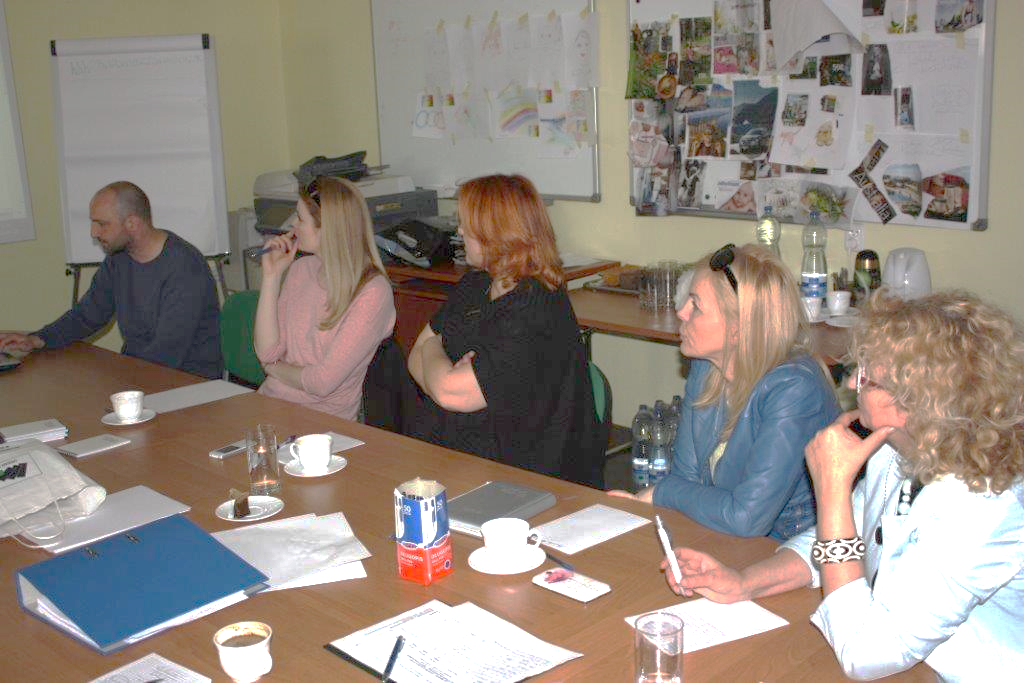 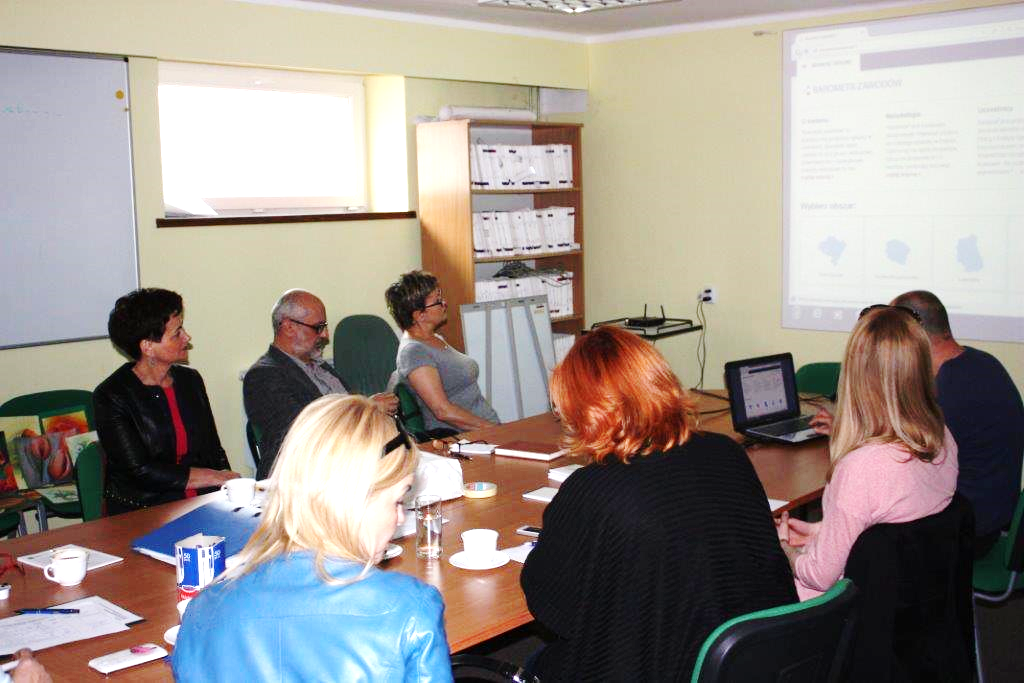 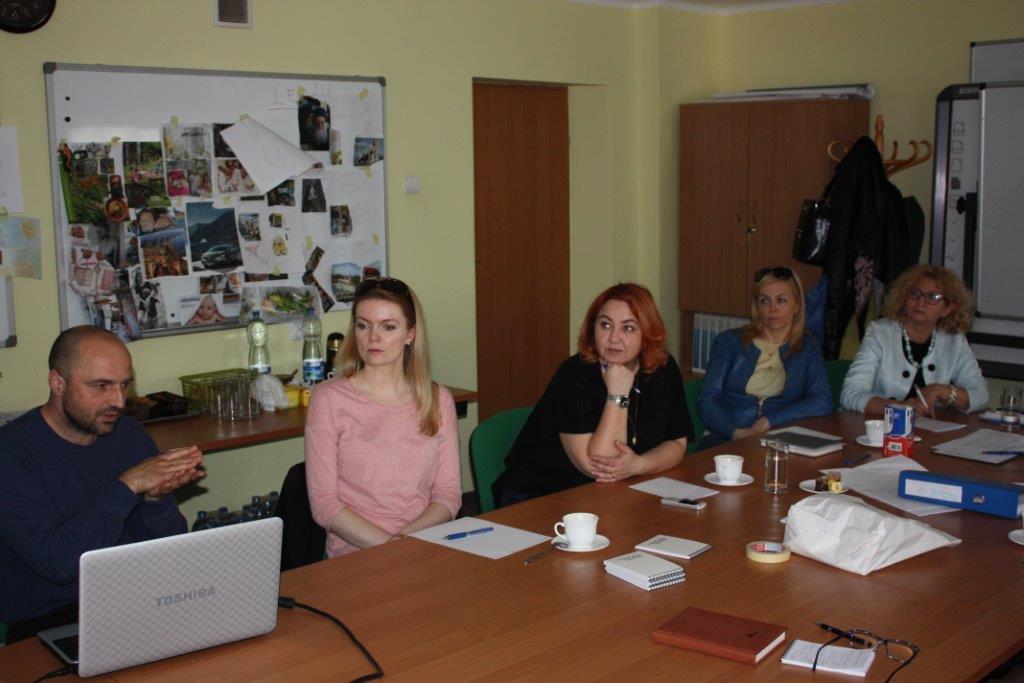 Słuchamy z zaciekawieniemAD 2. Zajęcia z arteterapii – drugi  dzień. Po zakończeniu oficjalnej części spotkania Bożena Sumińska zaprosiła wszystkich na drugi  dzień zajęć z arteterapii. Drugi  dzień warsztatów, to praca w grupie. 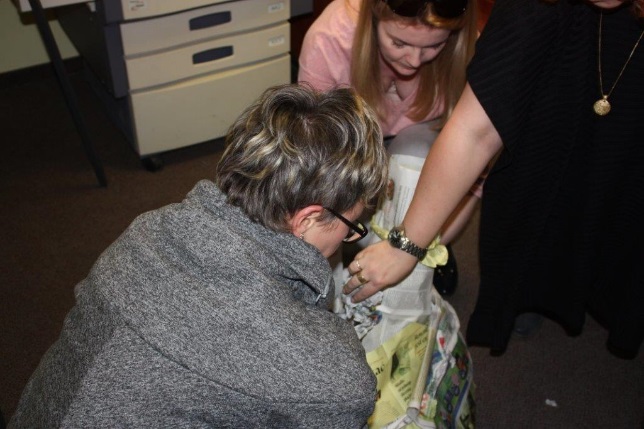 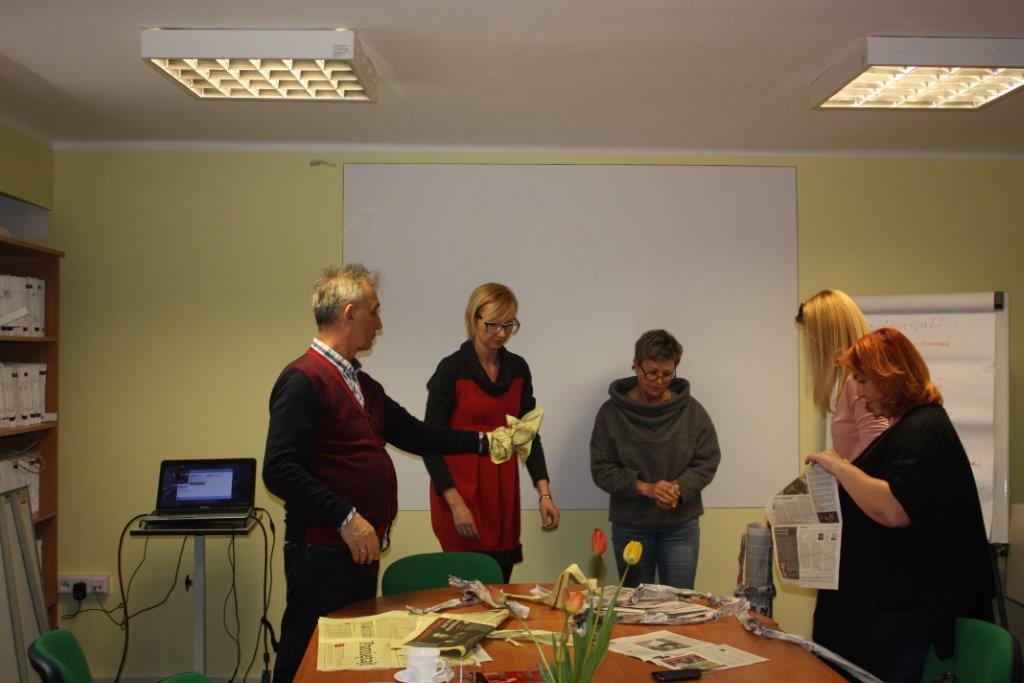 Grupa próbuje sobie poradzić z konstruowaniem kwiatu                               z papieru, który ma stać samoistnie na podłodze.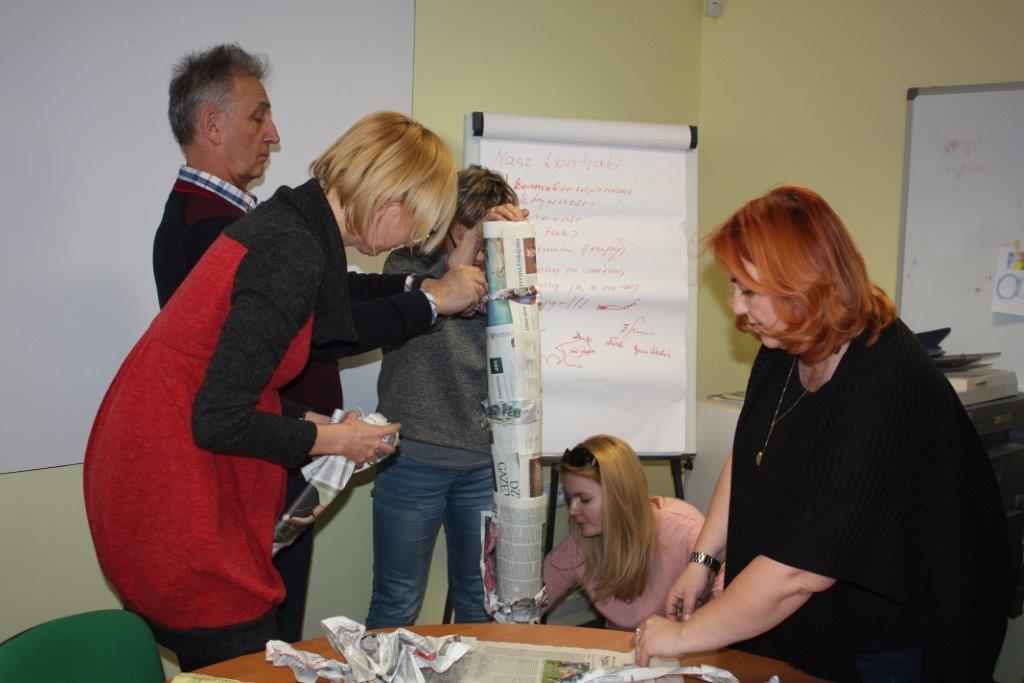 A czasu coraz mniej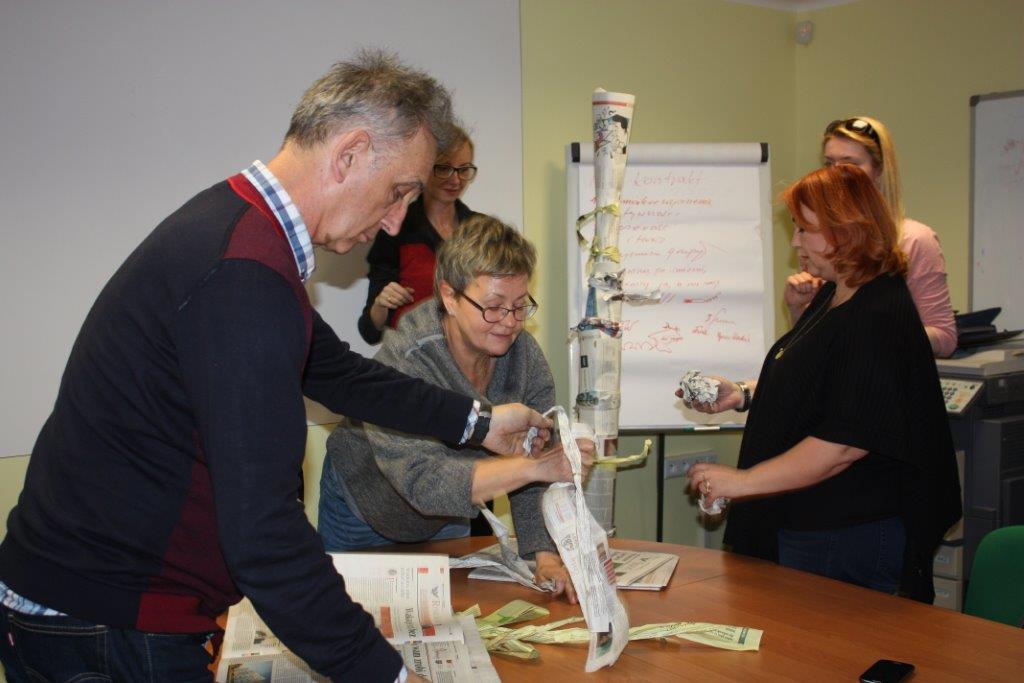 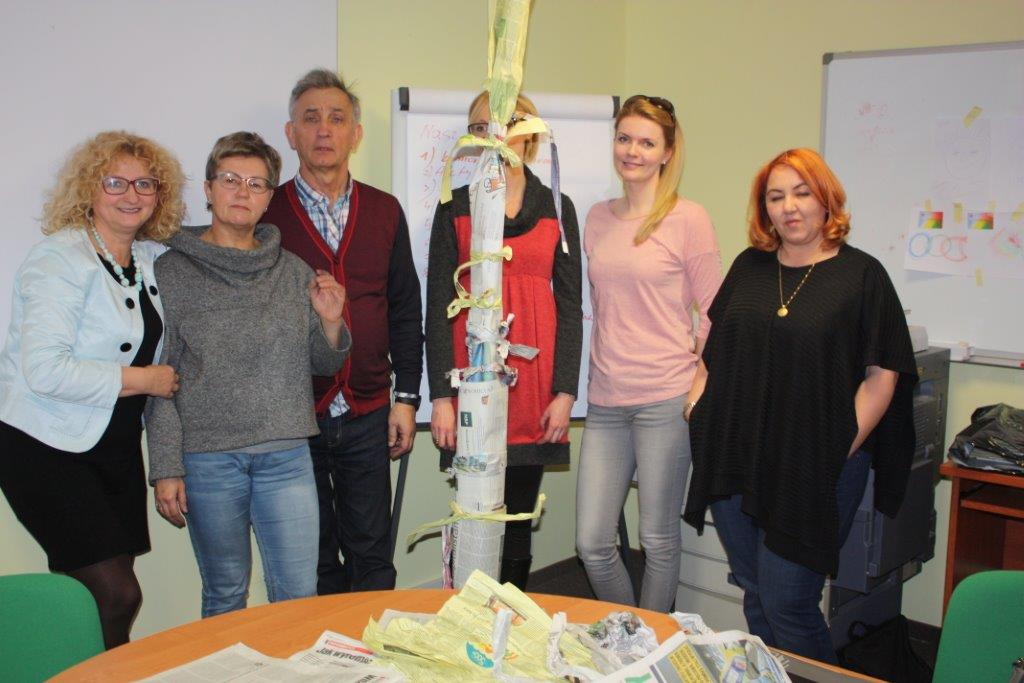 Sukces, dzieło ukończone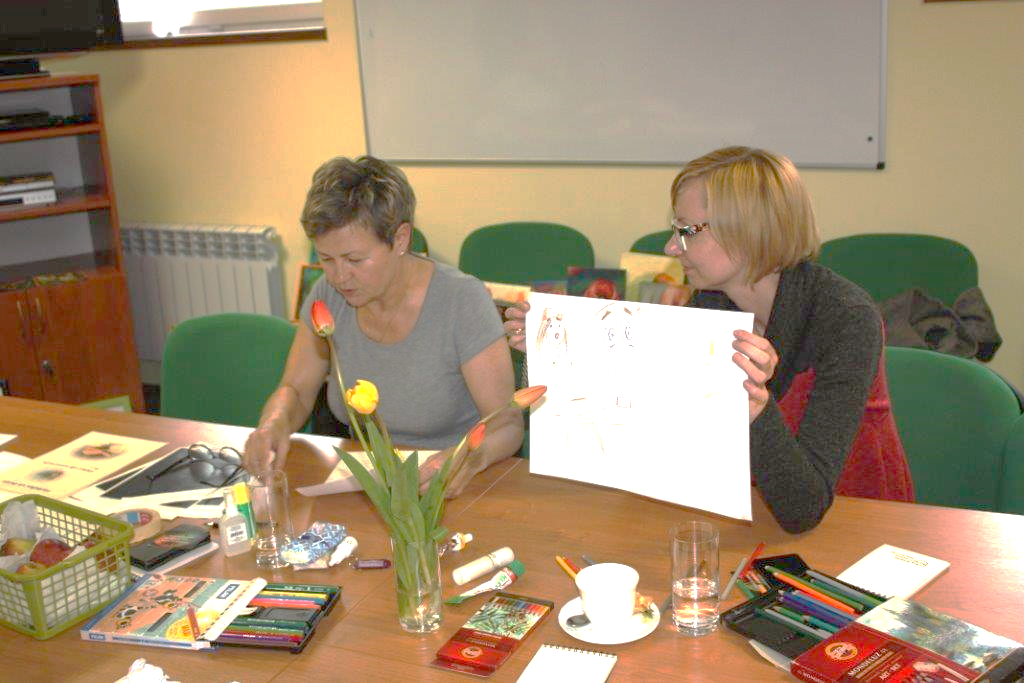 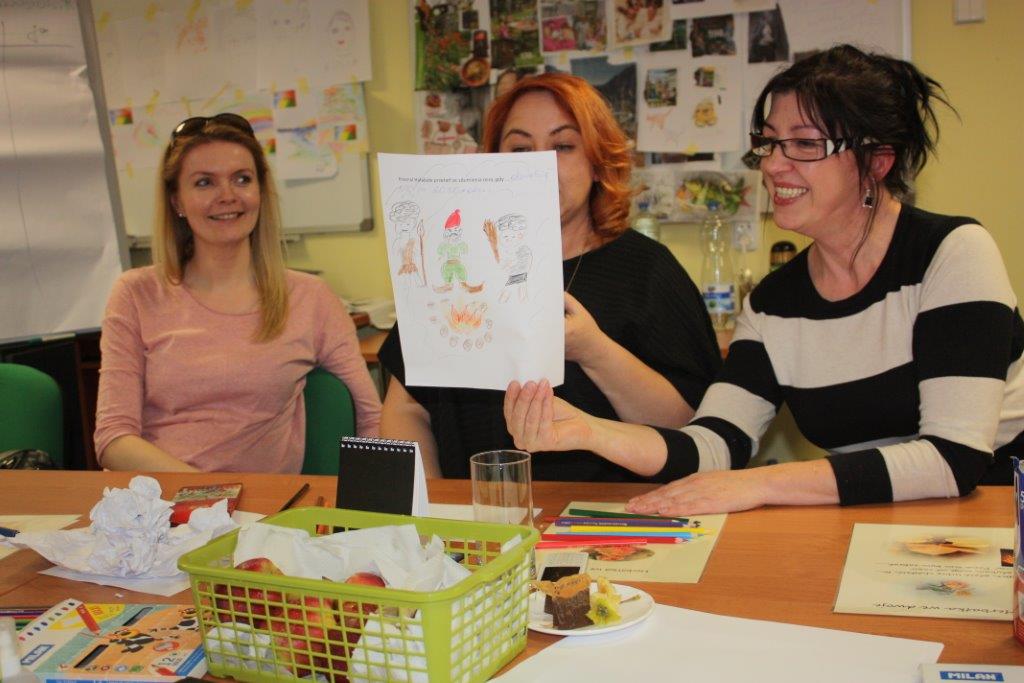 Pisanie bajek i  ilustracji, to istna bajkaGrupa bawiła się doskonale, a Bożena Sumińska zaprosiła uczestników na trzeci dzień warsztatów 17 maja. RezultatyNowi członkowie Partnerstwa – WOM w Gorzowie Wielkopolskim i Zakład Karny w Nowej Soli. Spotkanie z Edwinem Gierasimczykiem – prezentacja „Barometr zawodów” narzędzie dla szkół,                              nauczycieli i doradców zawodowych.Wartość dodana spotkaniaIntegracja zespołu podczas warsztatów „Arteterapia sposobem na stres”Wyjątkowe zaangażowanie uczestników  zespołu.WnioskiKolejne spotkanie zespołu ustalono na 17 maja 2016r                          w Wojewódzkim Urzędzie Pracy w Zielonej Górze.Przekazanie raportu uczestnikom zespołu odbędzie się                  w wersji elektronicznej.Zamieszczenie raportu ze spotkania z galerią na www.doradcazawodowy.zgora.pl Załącznikilista obecnościprogram spotkaniaProtokół sporządziłBożena Sumińska, Roman Kardowski